Every Child Matters Academy Trust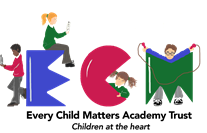 Trustees and Members Summary of Business Interests* Appointed by the Board; **Appointed by Members ***Founding MemberProfiles of Members / TrusteesMembersActiveTrusteesActiveTrustees resigning within the last 12 monthsNameRoleAppointedTermDate stepped downBusiness / pecuniary interestOther directorshipJohn ArmstrongTrustee **14/07/20204 yearsN/ANoneNoneZoe BlairMember**12/03/20194 yearsN/ANoneNoneRachel GallowayTrustee **19/01/20224 yearsN/ANoneNonePhil HoweTrustee *23/07/20194 years12/05/2021NoneNonePeter JonesMember**18/09/20184 yearsN/ANoneDirector Justice Reform Catch22Craig LeeMember**13/0720174 yearsN/ANoneNoneSonia MellorTrustee **19/01/20224 yearsN/ANoneNonePhil MooreTrustee **14/07/20204 years13/07/2021CEO The Shire MATCEO The Shire MATNicola Joanne ParrTrustee* & Member** (Alternate chair of Resources Committee)23/07/20194 yearsN/ANoneNonePenny PartlowTrustee**14/07/20204 years12/10/2021NoneNoneKaren ScottMember*18/01/20204 yearsN/ANoneNoneGary VaughtonTrustee **19/01/20224 yearsN/ANoneNoneIan William WardTrustee* Chair of the Board23/07/20194 yearsN/ANoneNoneGeraldine WilsonEx-officio23/07/2015N/AN/ANoneNoneNameZoe BlairCurrent Role/Experience in GovernanceChair of Governors, Hoylandswaine Primary SchoolRelevant ExperienceChair of Governors at Hoylandswaine Primary SchoolExtensive experience of Governing body membership and rolesTeam leadershipExperience of planning and delivery of extra-curricular activityData analysis and reviewStrategic school improvement planningEYFS curricula offerPerformance managementBudget deficit recoverySkills auditing and review9 years’ experience Medical Laboratory Scientific OfficerFamily run business experienceNamePeter JonesCurrent Role / Experience in GovernanceNew Business Director - JusticeRelevant ExperienceMaster of Business Administration (MBA)Chartered Fellow of the Chartered Management Institute (CMI)Butler Trust Award WinnerPrison Management experience at Governor gradeStrategic oversight of national operations including services for young peopleBusiness Development and mobilisation of large national Home Office and MoJ contractsExtensive knowledge of the criminal justice system including gangs and violence reductionInternational Consultant to the Foreign and Commonwealth Office and The British Council in ColombiaExtensive criminal justice and direct access drug and alcohol sector experience NameCraig LeeCurrent Role / Experience in GovernanceFormer Governor of Hoyland Springwood PrimaryRelevant ExperiencePrimary Director of a Multi Academy Trust (BDAT)Former CEO St Mary’s Multi Academy Trust Executive HeadteacherEducational ConsultantNational Leader of EducationDevelopment work for the National College NameNicola Joanne ParrCurrent Role / Experience in GovernanceVice Chair of Trustees and Chair of Resources CommitteeRelevant ExperienceCIMA accountant, with 19 years of financial experience within BT Group across a variety of roles.Head of Finance within Openreach supporting a business with more than 12,000 engineers who connect and maintain the UKs phone and broadband services, with revenues of £3bn and a cost base of £700,000,000. Responsible for managing all aspects of the Profit & Loss as well as the key strategic investment programmes £90m. Successful team leadership and management of the budgetary and financial control activities Long term strategic planning, to meet the needs of all stakeholders including BT, Openreach, Government and statutory bodies. Key member of the Service Delivery North Leadership team, providing input to business unit strategy, and driving change across the business whilst delivering customer commitments and value for money.NameKaren ScottCurrent Role / Experience in GovernanceLecturer, Barnsley CollegeRelevant ExperiencePGCE, BA Honours, Master’s Degree in Education20 years lecturing of English Language and Literature in the FE sector, teaching primarily A Level but also GCSE and degree level. Course leader for Language and Literature.  Chief Examiner for AQA for the coursework module of A Level and assistant principal moderator for the new specification on the non-examined assessment element of the course.  Marking A Level exam scripts.In-depth knowledge and understanding of assessment and progress at tertiary level that is readily transferable to primary education.Strategic departmental planning to feed into college improvement plan, including developing existing and initiating new curriculum.Change ManagementTeam leadershipEffective data analystExperienced in aspects of quality assurance.NameReverend John Gordon ArmstrongCurrent Role / Experience in GovernanceTrusteeEx-officio member of the The Ellis School CofE Aided Governing BodyMember on St Bede CE Primary Multi Academy Trust from 2017 to 2018Previously, Governor of five C of E schools, including one as Chair, since 1997Relevant ExperienceReverend of various parishes since Ordination in 19971986-1992. Medical Laboratory Scientific Officer. Dept. of Haematology, Manchester Royal Infirmary1992 -1995 Clinical Scientist. Dept Medical Genetics, St Mary’s Hospital, Manchester.NameRachel GallowayRachel GallowayCurrent Role / Experience in GovernanceTrustee and former Governor of Wellgate Primary SchoolTrustee and former Governor of Wellgate Primary SchoolRelevant ExperiencePhysiotherapist Team LeaderMSc in Healthcare and BSc in Physiotherapy25 years’ experience as a Physiotherapist and Team LeaderCurrently manages a multi-disciplinary team of twenty Physiotherapists, Occupational Therapists and Assistants who provide community therapy both in the homes of patients and also at a clinic baseDealing mainly with older complex patients, Parkinson’s patients and now post CovidLong standing experience in managing people along with ensuring services adhere to national standards Experience of safeguarding both older and younger people4 years’ experience in school governancePhysiotherapist Team LeaderMSc in Healthcare and BSc in Physiotherapy25 years’ experience as a Physiotherapist and Team LeaderCurrently manages a multi-disciplinary team of twenty Physiotherapists, Occupational Therapists and Assistants who provide community therapy both in the homes of patients and also at a clinic baseDealing mainly with older complex patients, Parkinson’s patients and now post CovidLong standing experience in managing people along with ensuring services adhere to national standards Experience of safeguarding both older and younger people4 years’ experience in school governanceNameSonia MellorCurrent Role / Experience in GovernanceTrustee Relevant ExperienceFreelance Music Education ConsultantFormerly Head of Rotherham Music Education Hub, now working on a seasonal basis with organisations such as the National Jazz Collective and Jazz Camp for GirlsWhilst at RMEH – managed all aspects of the service including line management of staff, overseeing the budget and strategic development of the hub as a wholeRegularly delivered CPD to specialist and non-specialist teachers and support staff to enable them to be confident in delivering high quality and engaging music lessonsHas a particular interest in curriculum development that nurtures and challenges children and young people to be the best that they can beStudied Jazz and Light Music at Leeds College of Music, now Leeds Conservatoire. Studied for a PGCE in Primary Science at Sheffield Hallam University and completed an MA in Music through the Open UniversityNameNicola Joanne ParrCurrent Role / Experience in GovernanceVice Chair of Trustees and Chair of Resources CommitteeRelevant ExperienceCIMA accountant, with 19 years of financial experience within BT Group across a variety of roles.Head of Finance within Openreach supporting a business with more than 12,000 engineers who connect and maintain the UKs phone and broadband services, with revenues of £3bn and a cost base of £700,000,000. Responsible for managing all aspects of the Profit & Loss as well as the key strategic investment programmes £90m. Successful team leadership and management of the budgetary and financial control activities Long term strategic planning, to meet the needs of all stakeholders including BT, Openreach, Government and statutory bodies. Key member of the Service Delivery North Leadership team, providing input to business unit strategy, and driving change across the business whilst delivering customer commitments and value for money.NameGary VaughtonCurrent Role / Experience in GovernanceTrustee Former governor at Silkstone Primary School and Barnsley CollegeRelevant ExperienceChief Financial Officer at one of the UK’s leading suppliers of landscaping productsResponsible for the finance, HR, IT and procurement functions as well as general Directorship dutiesFCA member of the Institute of Chartered Accountants in England and WalesAchieved a 1st Class degree in BA (Hon) Accounting at Sheffield Hallam UniversityPrevious employers include an internationally owned manufacturing business, Welfare to Work and Apprenticeship providersNameIan William WardCurrent Role / Experience in GovernanceChair of Trustees and Chair of School Improvement CommitteeRelevant ExperiencePost graduate in Strategic Management and Leadership.Chair of the Board of Every Child Matters Academy Trust.  Chair of Governors High View Primary Learning Centre and previously vice chair of Wood View Infant School Extensive experience and an in-depth knowledge and understanding of governance and strategic leadership in the education sector gained through a variety of means, including:National Leader of Governance for over two years supporting a number of schools in strengthening their understanding of strategic leadership and developing their governance arrangements.Working for a variety of Local Authorities over the last 39 years in a Governance Capacity with Elected Members and Chief Officers.  Presently working for Barnsley MBC as a Council Governance Officer primarily responsible for the Full Council, Regulatory Boards and School Admission and Appeals.Up until recently, Clerk to Governing Bodies for schools and the now defunct School Organisation Committee.Previously acting, on behalf of the Chief Executive, as the Company Secretary for the Northern College. NameGeraldine WilsonCurrent Role / Experience in GovernanceCEOExecutive Head High View Primary Learning Centre, Wombwell Park Street Primary and Hoyland Springwood PrimaryRelevant ExperienceOver 31 years’ experience in teaching from Nursery to Yr7Reading Recovery qualified teacherConsultant for National Numeracy Project and Joint Consultant for Numeracy and Literacy StrategyDeputy Headteacher and acting Headteacher of Woodview Infant School 2001- 2005Headteacher of High View Primary Learning 2005 to 2010Executive Head Wombwell Park Street Primary School from 2010 to 2014Executive Head of High View Primary Learning Centre and Hoyland Springwood Primary School since 2010Locality Wellbeing Champion (Leading multi-agency practitioners) 2008 – 2012NLE from 2012Director of Tykes Teaching School Alliance from 2013 to 2021Strategic board member for Tykes Teaching AllianceMember of Hoyland Common Academy TrustNamePhilip Michael HoweCurrent Role / Experience in GovernanceGovernor at High View since Sep 2006. On Personnel and curriculum board of outstanding schoolRelevant ExperienceRetired Director of Human Resources, member of the Chartered Institute of Personnel and Development  (CIPD). Delivering successful major change & restructuring programmesIn depth knowledge of employee relations matters including terms & conditions as they apply to employees in schools. Developing HR strategies to support business plans. Succession planningData analysis and reportingDeveloping HR policy and procedure Senior level decision making at an operational and strategic levelNamePhil MooreCurrent Role / Experience in GovernanceFormer trustee and interim CEO of The Shire Multi Academy TrustRelevant ExperienceMember of the Institute of DirectorsMember of Naace: The Educational Technology Association Developed strategies in IT and e-learning in the commercial and educational sectors Consultant in ICT and learning to schools, LAs, universities and businessesManaging Director of several limited companies specialising in education Written several books relating to the use of ICT in Teaching and LearningNamePenny PartlowCurrent Role / Experience in GovernanceFormer trustee of the Shire Multi Academy TrustRelevant ExperienceMember Chartered Institute of Procurement and Supply (CIPS)Degree in Psychology DfE External Expertise Team Leader of the contract management team whose role is vital to the success of the academy programmeExtensive experience working in the Public, Private and Charitable sectors as well as running own businessesPolicy Lead and Project Manager a procurement strategy supporting the development of a capital blended investment fund for Early Years education.    Business Connector, Business in the Community, fostering working relationships between corporates, education providers, LAs and community groupsChair, WRAPS, Rotherham, helping people with mental health issues 